Схема 1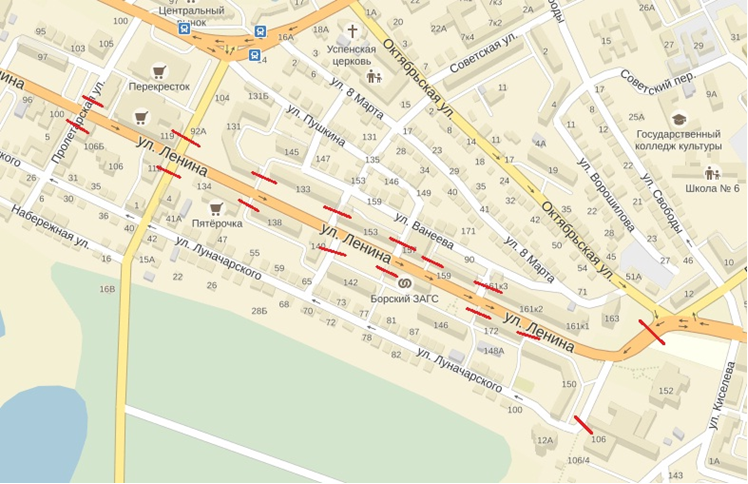 Администрация городского округа город БорНижегородской областиПОСТАНОВЛЕНИЕАдминистрация городского округа город БорНижегородской областиПОСТАНОВЛЕНИЕОт 01.06.2022                                                                   № 2843О временном ограничении движения автотранспортных средствна участках автомобильных дорог г. Бор 27 июня 2022 года в связи с проведением Бала выпускникови запрете реализации алкогольной продукцииВ соответствии с Федеральным законом от 06.10.2003 №131 «Об общих принципах организации местного самоуправления в российской Федерации», Постановлением Правительства Нижегородской области от 21.03.2011 № 189 «О порядке организации и проведения массовых культурно-просветительных, театрально-зрелищных, спортивных и рекламных мероприятий на территории Нижегородской области», в соответствии с Федеральными законами от 10.12.1995 № 196-ФЗ «О безопасности дорожного движения», от 08.11.2007 № 257-ФЗ «Об автомобильных дорогах и дорожной деятельности в Российской Федерации и о внесении изменений в отдельные законодательные акты Российской Федерации», в целях обеспечения безопасности участников Бала выпускников администрация городского округа г.Бор  постановляет:1. На время прохождения колонны выпускников с 16.00 до 16.30 27 июня 2022 года по ул. Ленина до площади МАУ ДО ЦВР «Алиса» запретить реализацию алкогольной продукции, в том числе пива и напитков, изготовленных на основе пива, предприятиям розничной торговли в радиусе  от места прохождения колонны выпускников – участников Бала выпускников.2. Ввести на участках автомобильных дорог г. Бор временные ограничения движения автотранспортных средств 27 июня 2022 года с 15.45 часов до 16.30 часов: выезды на ул. Ленина от здания администрации городского округа г. Бор до МАУ ДО ЦВР «Алиса» с придомовых территорий и улиц Пролетарская, Профсоюзная, Луначарского согласно приложению.3. Рекомендовать Отделу МВД РФ по г. Бор (О.Ю. Корнилов) обеспечить:3.1. Временное ограничение движения автотранспортных средств на указанных участках автомобильных дорог.3.2. Безопасность дорожного движения участников мероприятия «Бал выпускников» с учетом  особенности местности и транспортной загруженности.3.3. Охрану общественного порядка и общественной безопасности на время проведения Бала выпускников.4.  Общему отделу администрации городского округа г. Бор                       (Е.А. Копцова) обеспечить опубликование настоящего постановления в газете «БорСегодня», сетевом издании «Бор-оффициал» и размещение на официальном сайте www.borcity.ru.5. Контроль за исполнением настоящего постановления возложить на заместителя главы администрации городского округа г. Бор, начальника Управления по ЖКХ и благоустройству А.Г. Ворошилова.Глава местного самоуправления                                                       А.В. БоровскийО временном ограничении движения автотранспортных средствна участках автомобильных дорог г. Бор 27 июня 2022 года в связи с проведением Бала выпускникови запрете реализации алкогольной продукцииВ соответствии с Федеральным законом от 06.10.2003 №131 «Об общих принципах организации местного самоуправления в российской Федерации», Постановлением Правительства Нижегородской области от 21.03.2011 № 189 «О порядке организации и проведения массовых культурно-просветительных, театрально-зрелищных, спортивных и рекламных мероприятий на территории Нижегородской области», в соответствии с Федеральными законами от 10.12.1995 № 196-ФЗ «О безопасности дорожного движения», от 08.11.2007 № 257-ФЗ «Об автомобильных дорогах и дорожной деятельности в Российской Федерации и о внесении изменений в отдельные законодательные акты Российской Федерации», в целях обеспечения безопасности участников Бала выпускников администрация городского округа г.Бор  постановляет:1. На время прохождения колонны выпускников с 16.00 до 16.30 27 июня 2022 года по ул. Ленина до площади МАУ ДО ЦВР «Алиса» запретить реализацию алкогольной продукции, в том числе пива и напитков, изготовленных на основе пива, предприятиям розничной торговли в радиусе  от места прохождения колонны выпускников – участников Бала выпускников.2. Ввести на участках автомобильных дорог г. Бор временные ограничения движения автотранспортных средств 27 июня 2022 года с 15.45 часов до 16.30 часов: выезды на ул. Ленина от здания администрации городского округа г. Бор до МАУ ДО ЦВР «Алиса» с придомовых территорий и улиц Пролетарская, Профсоюзная, Луначарского согласно приложению.3. Рекомендовать Отделу МВД РФ по г. Бор (О.Ю. Корнилов) обеспечить:3.1. Временное ограничение движения автотранспортных средств на указанных участках автомобильных дорог.3.2. Безопасность дорожного движения участников мероприятия «Бал выпускников» с учетом  особенности местности и транспортной загруженности.3.3. Охрану общественного порядка и общественной безопасности на время проведения Бала выпускников.4.  Общему отделу администрации городского округа г. Бор                       (Е.А. Копцова) обеспечить опубликование настоящего постановления в газете «БорСегодня», сетевом издании «Бор-оффициал» и размещение на официальном сайте www.borcity.ru.5. Контроль за исполнением настоящего постановления возложить на заместителя главы администрации городского округа г. Бор, начальника Управления по ЖКХ и благоустройству А.Г. Ворошилова.Глава местного самоуправления                                                       А.В. БоровскийОленева Наталья Сергеевна90499Оленева Наталья Сергеевна90499Приложение к постановлению администрации городского округа г. Борот 01.06.2022 №2843